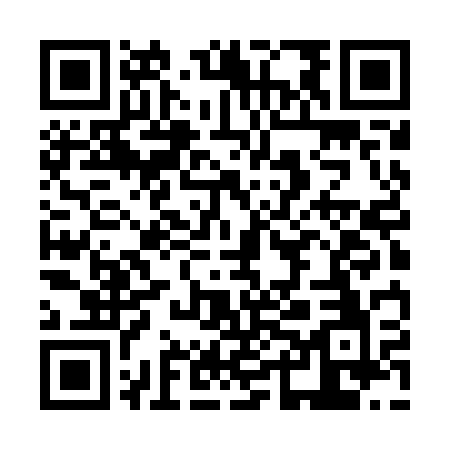 Ramadan times for Kolonia Zalesie, PolandMon 11 Mar 2024 - Wed 10 Apr 2024High Latitude Method: Angle Based RulePrayer Calculation Method: Muslim World LeagueAsar Calculation Method: HanafiPrayer times provided by https://www.salahtimes.comDateDayFajrSuhurSunriseDhuhrAsrIftarMaghribIsha11Mon4:084:085:5811:463:405:355:357:1812Tue4:064:065:5611:453:415:365:367:2013Wed4:034:035:5311:453:435:385:387:2114Thu4:014:015:5111:453:445:395:397:2315Fri3:593:595:4911:453:455:415:417:2516Sat3:563:565:4711:443:475:435:437:2717Sun3:543:545:4411:443:485:445:447:2918Mon3:513:515:4211:443:495:465:467:3119Tue3:493:495:4011:433:515:485:487:3220Wed3:463:465:3811:433:525:495:497:3421Thu3:443:445:3611:433:535:515:517:3622Fri3:413:415:3311:423:555:535:537:3823Sat3:393:395:3111:423:565:545:547:4024Sun3:363:365:2911:423:575:565:567:4225Mon3:333:335:2711:423:585:585:587:4426Tue3:313:315:2411:414:005:595:597:4627Wed3:283:285:2211:414:016:016:017:4828Thu3:263:265:2011:414:026:026:027:5029Fri3:233:235:1811:404:036:046:047:5230Sat3:203:205:1511:404:046:066:067:5431Sun4:174:176:1312:405:067:077:078:561Mon4:154:156:1112:395:077:097:098:582Tue4:124:126:0912:395:087:107:109:003Wed4:094:096:0712:395:097:127:129:024Thu4:074:076:0412:395:107:147:149:045Fri4:044:046:0212:385:127:157:159:076Sat4:014:016:0012:385:137:177:179:097Sun3:583:585:5812:385:147:197:199:118Mon3:553:555:5612:375:157:207:209:139Tue3:523:525:5412:375:167:227:229:1510Wed3:503:505:5112:375:177:237:239:18